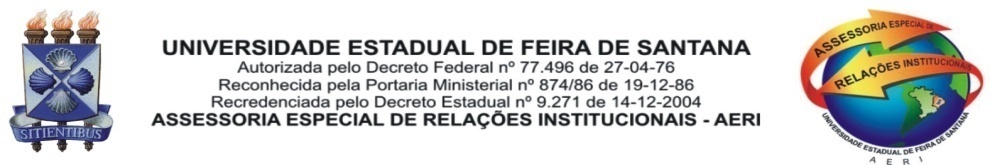 EDITAL 01/2017 – EDITAL MOBILIDADE ESTUDANTIL –HOMOLOGAÇÃO DAS INSCRIÇÕES PARA MOBILIDADEA Assessoria Especial de Relações Institucionais informa a homologação das inscrições dos candidatos para mobilidade estudantil, conforme abaixo:A AERI destaca que o período para recurso é até dia 10/03/2017.Feira de Santana, 08 de março de 2017.Eneida Soanne Matos Campos de OliveiraAssessora Especial de Relações InstitucionaisESTUDANTEMATRÍCULACURSOSTATUSALINE DE JESUS PEIXOTO11221118EDUCAÇÃO FÍSICANão homologado, conforme itens 6 e 7.4.ALLANA LETICIA DOS SANTOS13231183HISTÓRIAHOMOLOGADOAMANDA DA SILVA BRANDÃO14231083ECONOMIAHOMOLOGADOANGELA MARIA MARCENIO DE OLIVEIRA14141086MÚSICAHOMOLOGADOBIANCA DOS SANTOS BARBOSA12211006ENGENHARIA CIVILNão homologado, conforme itens 6 e 7.4.CARLA MASCARENHAS DOS SANTOS13221171AGRONOMIAHOMOLOGADOCINTIA CERQUEIRA DE SOUZA13241061LETRAS C/FRANCESHOMOLOGADO DIEGO FERREIRA PIMENTEL14131131DIREITOHOMOLOGADOEMILLY ADORNO DE LIMA VASCONCELOS11111106ENG.ALIMENTOSHOMOLOGADOFERNANDA SILVA MASCARENHAS13131338PSICOLOGIAHOMOLOGADOGISELE CASAES DA SILVA13141071LETRAS C/ ESPANHOLHOMOLOGADOHUGO SANTOS NOGUEIRA DE SOUSA13141090MÚSICANão homologado, conforme itens 6 e 7.4.IGOR AYALLA NILO DE OLIVEIRA14231217GEOGRAFIAHOMOLOGADOIONARA AQUINO RIOS12111204QUÍMICAHOMOLOGADOISABELA DOS SANTOS LIMA13141091MÚSICANão homologado, conforme itens 6 e 7.4.JADNA ALMEIDA DA CRUZ91111780ENG. COMPUTAÇÃOHOMOLOGADOJAMILE DE JESUS PEIXOTO12221108BIOLOGIAHOMOLOGADOJARDEL SODRE FARIAS14111037ENG.CIVILHOMOLOGADOJERSICA RAMOS DOS SANTOS13121089EDUCAÇÃO FÍSICAHOMOLOGADOJESSICA SANTOS CARDOSO13222273ODONTOLOGIAHOMOLOGADOJEYDIANNE COELHO MACEDO13121090EDUCAÇÃO FÍSICAHOMOLOGADOJHONE MENDES DE ALMEIDA12211170ENGENHARIA COMPUTAÇÃOHOMOLOGADOJHONNES MARÇAL CORDEIRO DA SILVA14131061CIENCIAS CONTABEISHOMOLOGADOJULIANA BURANELI FONSECA14231013ADMINISTRAÇÃOHOMOLOGADOJULIANA GLACE GONÇALVES FREITAS14131063CIENCIAS CONTABEISHOMOLOGADOJULIELE NASCIMENTO JESUS14111027ENGENHARIA CIVILHOMOLOGADOJULIO SANTOS DE JESUS13121140AGRONOMIANão homologado, conforme itens 6 e 7.4.LAIZE OLIVEIRA COSTA14131146DIREITOHOMOLOGADOLARISSA MIMARES CARNEIRO SOUZA13221227FARMACIAHOMOLOGADOLUANA OLIVEIRA SILVA14131018ADMINISTRAÇÃOHOMOLOGADOLUIZ ARTHUR CARDOSO BATISTA14211031ENG.CIVILHOMOLOGADOMARIA APARECIDA RODRIGUES ROCHA14131269PEDAGOGIAHOMOLOGADOMARIANA SANTOS DE OLIVEIRA PEREIRA11231026ADMINISTRAÇÃONão homologado, conforme itens 6 e 7.4.MARINA ANE GOMES CORDEIRO13121158AGRONOMIAHOMOLOGADOMARYANE BRITO MACEDO14121026ENFERMAGEMHOMOLOGADOMATEUS MACEDO DE SANTANA14131153DIREITOHOMOLOGADOMICHELE SILVA DAS NEVES12231273PEDAGOGIANão homologado, conforme itens 6 e 7.4.NADISON SOUZA OLIVEIRA14121135EDUCAÇÃO FÍSICAHOMOLOGADOPAULO LEVY DE SILVA LIMA14131033ADMINISTRAÇÃONão homologado, conforme itens 6 e 7.4.RAFAEL DE FREITAS GOMES12111035ENGENHARIA CIVILHOMOLOGADOROSIMEIRE DE PAULA DA SILVA15131286FILOSOFIAHOMOLOGADOSCHEILA SANTOS BORGES14131160DIREITOHOMOLOGADOSUZANA DA SILVA SOUZA13241056LETRAS C/INGLÊSHOMOLOGADOTATIELE JESUS DA SILVA12141057LETRAS C/INGLÊSNão homologado, conforme itens 6 e 7.4.THAYNARA DE ANDRADE BARROS CRUZ13241059LETRAS C/INGLÊSHOMOLOGADOTUANY SOUZA OLIVEIRA MENDONÇA13131116ECONOMIAHOMOLOGADOTUIRA DE OILIVEIRA RIBEIRO11231119ECONOMIAHOMOLOGADO